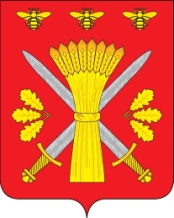 РОССИЙСКАЯ ФЕДЕРАЦИЯОРЛОВСКАЯ ОБЛАСТЬТРОСНЯНСКИЙ РАЙОННЫЙ СОВЕТ НАРОДНЫХ ДЕПУТАТОВРЕШЕНИЕОт  19 мая 2011г.                                                                                              №22О структуре администрации Троснянского района Орловской области	Районный Совет народных депутатов РЕШИЛ:1. Утвердить структуру администрации Троснянского  района согласноприложению.2. Постановление районного  Совета № 234 от 25 ноября 2010 года считать утратившим силу3. Данное решение вступает в силу с момента его официального опубликования  (обнародования).Председатель районного Совета                                                      Глава районанародных депутатов                                                                              				В. И. Быков                                                   В. И. Быков                                                    Приложение                                               к решению районного Совета народных депутатов                                               от 19 мая 2011 года № 22Структураадминистрации Троснянского районаГГ